1	Vingt-deuxième série de textes soumis par la Commission de rédaction en première lecture (B22) (Documents 326 et 402)1.1	Le Président de la Commission de rédaction présente le Document 326 et rappelle que ce document doit être examiné conjointement avec le Document 402, dont l'examen a été reporté au cours de la séance plénière précédente.1.2	Le Président de la Commission 4 présente à nouveau le Document 402 et informe les participants à la conférence que ce document contient un texte relatif au point 9.1.5 de l'ordre du jour qui a été soumis par les délégations de la France et de l'Allemagne, en vue de son insertion dans le procès-verbal de la plénière. 1.3	Le Président invite les participants à examiner le Document 326.Article 5 (MOD 5.447F, MOD 5.450A); MOD Résolution 229 (Rév. CMR-12); SUP Résolution 764 (CMR-15)1.4	Approuvés.1.5	La vingt-deuxième série de textes soumis par la Commission de rédaction (B22) (Document 326) est approuvée en première lecture. 1.6	Le Président invite les participants à examiner le Document 402.1.7	En réponse à une demande du délégué des États-Unis, qui souhaite obtenir des précisions quant à la finalité du texte figurant dans le document, le délégué de la France précise que la révision du point 8 du décide de la Résolution 229 (Rév. CMR-19) découle de la Recommandation UIT-R M.1652, en vertu de laquelle le critère de protection des radars météorologiques est de –6 dB. Toutefois, conformément à la Recommandation UIT-R M.1849-1, les critères de protection sont dans certains cas inférieurs à –10 dB. En conséquence, le texte proposé vise à souligner le fait que l'ancien critère de protection ne s'applique qu'en ce qui concerne le point 8 du décide de la Résolution 229 (Rév. CMR-19), l'objectif étant ainsi de traiter le point 9.1.5 de l'ordre du jour. Cependant, les études éventuelles qui seront menées dans l'avenir devraient s'appuyer sur les critères de protection indiqués dans la Recommandation UIT-R M.1849-1. 1.8	Le délégué des États-Unis fait observer que le texte proposé, dans son libellé actuel, n'indique pas clairement qu'il faudra peut-être définir des valeurs plus strictes pour les critères de protection pour les nouveaux radars météorologiques qui pourraient par la suite être pris en compte au titre de la Recommandation UIT-R M.1849. En conséquence, l'orateur suggère de réviser le texte afin de tenir compte de cette préoccupation et de reporter en conséquence l'examen du Document 402 à une séance plénière ultérieure.1.9	Le délégué de la République islamique d'Iran demande si la Recommandation UIT-R M.1849 est incorporée par référence dans le Règlement des radiocommunications, sachant qu'en général, il n'est pas demandé à la conférence de formuler des observations sur des critères définis dans des Recommandations UIT-R. En tout état de cause, il n'est pas opportun de faire figurer des commentaires sur des questions de réglementation dans les procès-verbaux de la plénière. En revanche, un texte approuvé par la conférence devrait faire l'objet d'une note de bas de page renvoyant au point 8 du décide de la Résolution 229 (Rév. CMR-19) ou être ajouté dans le texte existant. 1.10	Le délégué des États-Unis souligne que la Recommandation UIT-R M.1849 n'est pas incorporée par référence dans le Règlement des radiocommunications, alors qu'elle le sera si le texte est ajouté dans la Résolution comme le suggère l'orateur précédent. Il est indispensable de maintenir le compromis délicat qui apparaît dans le texte relatif au point 9.1.5 de l'ordre du jour. 1.11	Le délégué de la France suggère de tenir des discussions informelles, en vue de réviser le texte à la lumière des observations formulées. 1.12	Le Président considère que la conférence souhaite reporter l'examen du Document 402, afin de laisser aux parties intéressées le temps de mener des consultations informelles à cette fin. 1.13	Il en est ainsi décidé. 2	Vingt-deuxième série de textes soumis par la Commission de rédaction (B22) – deuxième lecture (Document 326)2.1	La vingt-deuxième série de textes soumis par la Commission de rédaction (B22) (Document 326) est approuvée en deuxième lecture.3	Trente-troisième série de textes soumis par la Commission de rédaction en première lecture (B33) (Document 462)3.1	Le Président de la Commission de rédaction présente le Document 462.3.2	Le Président invite les participants à examiner le Document 462.Article 9 (MOD Titre, MOD A.9.4, MOD 9.1, MOD 9.2B, MOD 9.3, ADD 9.3.1); Article 11 (MOD Titre, MOD A.11.2); Appendice 4 (MOD Tableau A); ADD Résolution COM5/5 (CMR-19) – Procédures réglementaires à suivre pour les assignations de fréquence aux réseaux à satellite non géostationnaire ou aux systèmes à satellites non géostationnaires identifiés en tant que mission de courte durée non assujetties à l'application de la Section II de l'Article 93.3	Approuvés.3.4	La trente-troisième série de textes soumis par la Commission de rédaction en première lecture (B33) (Document 462) est approuvée.4	Trente-troisième série de textes soumis par la Commission de rédaction (B33) – deuxième lecture (Document 462)4.1	La trente-troisième série de textes soumis par la Commission de rédaction (B33) (Document 462) est approuvée en deuxième lecture.5	Trente-quatrième série de textes soumis par la Commission de rédaction en première lecture (B34) (Document 463)5.1	Le Président de la Commission de rédaction présente le Document 463.5.2	Le Président invite les participants à examiner le Document 463.Article 5 (MOD Tableau 15,4-18,4 GHz, ADD 5.A15, MOD Tableau 18,4-22 GHz, MOD Tableau 24,75-29,9 GHz); Appendice 4 (MOD Tableau A); ADD Résolution COM5/6 (CMR-19) – Utilisation des bandes de fréquences 17,7-19,7 GHz et 27,5-29,5 GHz par les stations terriennes en mouvement communiquant avec des stations spatiales géostationnaires du service fixe par satellite; SUP Résolution 158 (CMR-15) 5.3	Approuvés.5.4	La trente-quatrième série de textes soumis par la Commission de rédaction en première lecture (B34) (Document 463) est approuvée.6	Trente-quatrième série de textes soumis par la Commission de rédaction (B34) – deuxième lecture (Document 463)6.1	La trente-quatrième série de textes soumis par la Commission de rédaction (B34) (Document 463) est approuvée en deuxième lecture.7	Trente-cinquième série de textes soumis par la Commission de rédaction en première lecture (B35) (Document 464)7.1	Le Président de la Commission de rédaction présente le Document 464.7.2	Le Président invite les participants à examiner le Document 464.Appendice 4 (MOD Tableau A, MOD Tableau B, MOD Tableau C, MOD Tableau D)7.3	Approuvés.7.4	La trente-cinquième série de textes soumis par la Commission de rédaction en première lecture (B35) (Document 464) est approuvée.8	Trente-cinquième série de textes soumis par la Commission de rédaction (B35) – deuxième lecture (Document 464)8.1	La trente-cinquième série de textes soumis par la Commission de rédaction (B35) (Document 464) est approuvée en deuxième lecture.9	Trente-sixième série de textes soumis par la Commission de rédaction en première lecture (B36) (Document 465)9.1	Le Président de la Commission de rédaction présente le Document 465.9.2	Le Président invite les participants à examiner le Document 465.Appendice 4 (MOD Tableau A)9.3	Approuvé.9.4	La trente-sixième série de textes soumis par la Commission de rédaction en première lecture (B36) (Document 465) est approuvée.10	Trente-sixième série de textes soumis par la Commission de rédaction (B36) – deuxième lecture (Document 465)10.1	La trente-sixième série de textes soumis par la Commission de rédaction (B36) (Document 465) est approuvée en deuxième lecture.La séance est levée à 14h30.Le Secrétaire général:	Le Président: 
H. ZHAO		A. BADAWIConférence mondiale des radiocommunications (CMR-19)
Charm el-Cheikh, Égypte, 28 octobre – 22 novembre 2019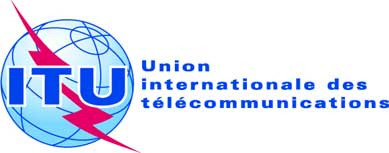 SÉANCE PLÉNIÈREDocument 570-F16 décembre 2019Original: anglaisPROCèS-VERBALDE LANEUVIèME SéANCE PLéNIèREPROCèS-VERBALDE LANEUVIèME SéANCE PLéNIèREMardi 19 novembre 2019, à 14 heuresPrésident: M. A. BADAWI (Égypte) Mardi 19 novembre 2019, à 14 heuresPrésident: M. A. BADAWI (Égypte) Sujets traitésDocuments1Vingt-deuxième série de textes soumis par la Commission de rédaction en première lecture (B22)326, 4022Vingt-deuxième série de textes soumis par la Commission de rédaction (B22) – deuxième lecture 3263Trente-troisième série de textes soumis par la Commission de rédaction en première lecture (B33)4624Trente-troisième série de textes soumis par la Commission de rédaction (B33) – deuxième lecture4625Trente-quatrième série de textes soumis par la Commission de rédaction en première lecture (B34)4636Trente-quatrième série de textes soumis par la Commission de rédaction (B34) – deuxième lecture4637Trente-cinquième série de textes soumis par la Commission de rédaction en première lecture (B35)4648Trente-cinquième série de textes soumis par la Commission de rédaction (B35) – deuxième lecture4649Trente-sixième série de textes soumis par la Commission de rédaction en première lecture (B36)46510Trente-sixième série de textes soumis par la Commission de rédaction (B36) – deuxième lecture465